經濟部水利署第七河川分署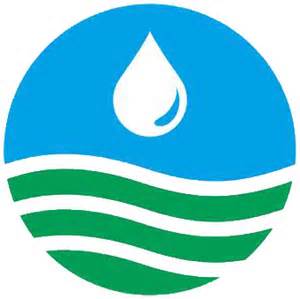 3月份廉政宣導電子報1.廉政規範宣導公務員廉政倫理規範為何要訂定本規範？參考立法例為何?（一）立法背景：順應世界潮流：公務員使用及分配公共資源乃基於公共信任，為減少浪費公共資源及濫用公權力，經濟合作暨發展組織（Organization for Economic Co-operation and Development, OECD）致力於政府公共服務倫理基礎工程之建設；亞太經濟合作組織（Asia-Pacific Economic Cooperation, APEC）之反貪污及透明化工作小組建議，會員體應制定及落實執行有關公務員行為之法規，並檢討執行情形，均顯示重視公務倫理已成為國際趨勢及先進國家努力之目標。樹立廉能政治新典範：行政院責由法務部訂定本規範，作為推動公務倫理之首要工作，其目的在於引導公務員執行公務過程，時時需以公共利益為依歸，樹立廉能政治新典範，重建國民對政府的信任與支持。（二）參考立法例：外國立法例：美國：「倫理改革法」（Ethics Reform Act of 1989）、第12674號命令（Executive Order 12674 of April 12, 1989）中，所確立之14條政府公務員暨員工倫理行為準則（Principle of ethical conduct for government officers and employee.）、日本「國家公務員倫理法」、「國務大臣、副大臣暨大臣政務官規範」、新加坡「行為與紀律」（Conduct and Discipline）、「部長行為準則」。本國立法例：「執行端正政風行動方案防貪部分應注意事項」、「臺北市政府公務員廉政倫理規範」、「採購人員倫理準則」等。2.聯合國反貪腐公約宣導 主題：第8條  公職人員行為守則 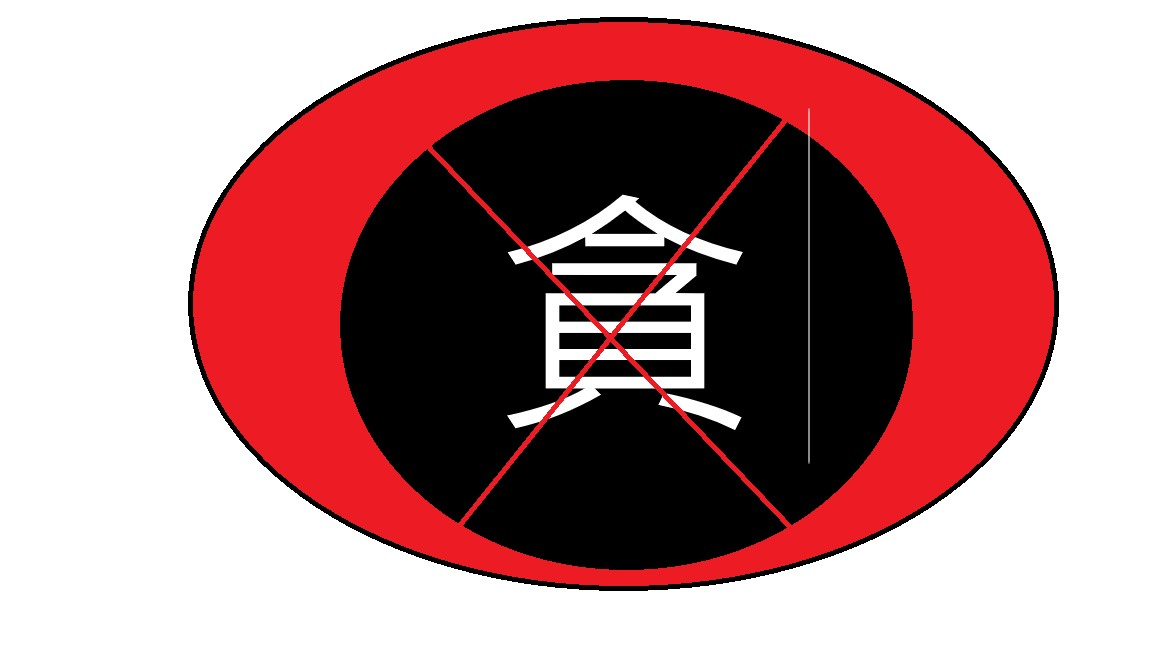 1.為了打擊貪腐，各締約國均應依其國家法律制度之基本原則，對其國家公職人員特別提倡廉正、誠實及盡責。2.各締約國均應特別努力在其國家體制及法律制度之範圍內，適用正確、誠實善執行公務之行為守則或標準。3.為實施本條各項規定，各締約國均應依其國家法律制度之基本原則，酌情考量區域、區域間或多邊組織相關倡議，如聯合國大會於一九九六年十二月十二日第五十一／五十九號決議附件所定之公職人員國際行為守則。4.各締約國應依其國家法律之基本原則，考慮訂定措施和建立制度，使公職人員在執行公務過程發現貪腐行為時，向有關機關檢舉或告發。5.各締約國均應依其國家法律之基本原則，酌情努力訂定措施和建立制度，要求公職人員特別就可能與其職權發生利益衝突之職務外活動、任職、投資、資產及貴重之饋贈或重大利益，向有關機關陳（申）報。6.各締約國均應考慮依其國家法律之基本原則，對違反本條所定守則或標準之公職人員，採取處分或其他措施。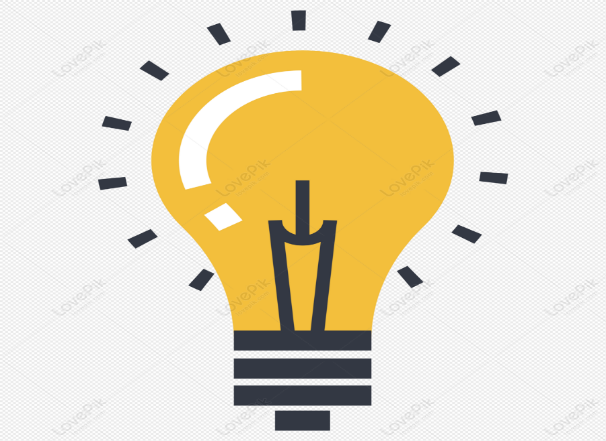     你知道嗎?   廉能是政府的核心價值，貪腐足以摧毀政府的形象，公務員應堅持廉潔，拒絕貪腐。政府持續健全與執行反貪腐法律、提高施政透明，厚植人民信任的執政基礎，使政府獲得國會、人民更多的付託及授權，以達成「廉能政府、透明台灣」的目標。3.公職人員財產申報法宣導  裁罰案例：誤解有價證券申報標準(1)事實：申報人○○院○○部○○局局長，於100年申報財產時，漏報配偶名下有價證券(含股票及基金)  申報人辯解：漏報配偶名下有價證券，係因誤認為各種股票及基金均超過100萬元才須申報，純係因誤解規定所致之疏忽，並無隱匿不報之故意。 解析：如申報人對財產申報相關規定存有疑義，除可主動查閱公職人員財產申報表填表說明，或詳細閱讀公職人員 財產申報表中各項欄位之注意事項外，亦可逕向受理申報機關(構)詢明正確申報方式後再為申報。本案申報人顯然未盡法定之查詢義務，非可卸責。  裁罰案例：誤解有價證券申報標準(2) 事實：申報人○○院○○署○○大隊隊長，於100年申報財產時，漏報配偶及未成年子女名下有價證券(含股票及基金) 申報人辯解：漏報配偶及未成年子女名下有價證券，係因誤解股票及基金各別未達100萬元者可免申報，且申報時因病長期請假，未詳細了解申報規定致生疏漏。 解析：如申報人對財產申報相關規定仍存有疑義，除應主動查閱公職人員財產申報表填表說明，或詳細閱讀公職人 員財產申報表中各項欄位之注意事項外，亦可逕向受理申報機關(構)詢明正確申報方式並據以辦理，則其未盡查詢義務，隨意申報，若仍得諉為疏失而免罰，則本法之規定將形同具文(最高行政法院92年度判字第1813號判決參照)。4.公職人員利益衝突宣導宣導案例單位主管之二親等親屬參加該單位職務代理人職缺面試，該主管自行面談並決定錄取其二親等親屬 A自98年至102年間擔任某部會單位主管，為本法第 2條所定之公職人員；其胞兄 B為本法第 3 條之關係人。該部會於招聘職務代理人之過程中，A 除主動通知其 胞兄 B 投遞該職缺應徵履歷外，並自行面試該職缺 2名報名人員含 B及另一名 C後，選定胞兄 B為約僱人員，使關係人獲得僱用為該機關約僱人員之非財產上利益及領取薪資計16萬餘元之財產上利益，違反本法第6條及第10條第1項規定，處罰鍰100萬元  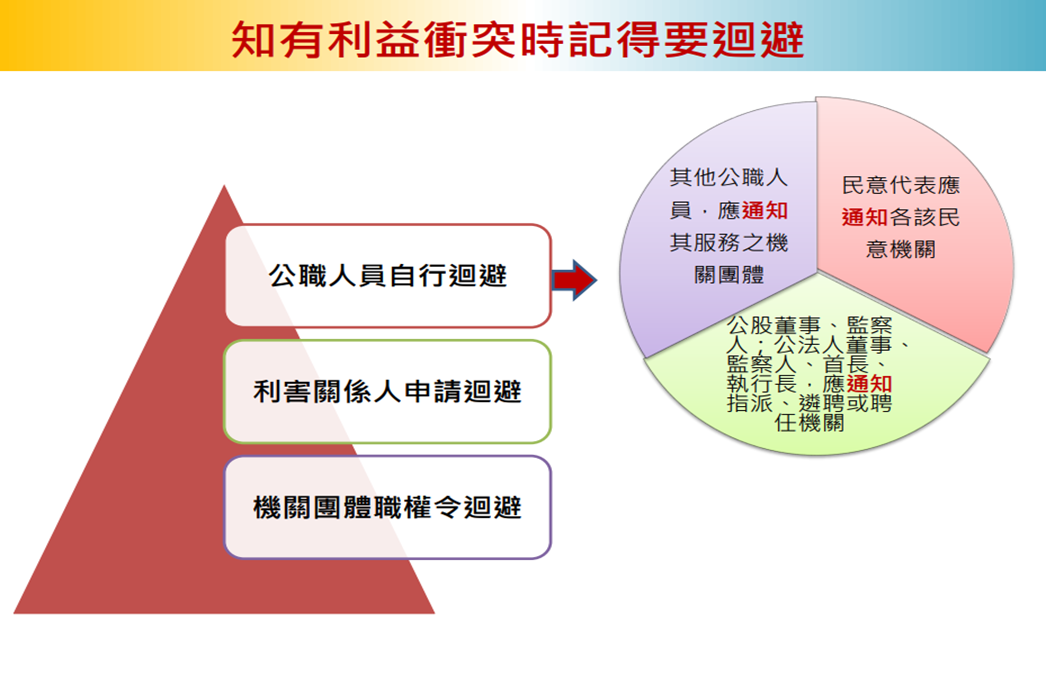 違反本法規定應處罰鍰之情形計有以下幾種：未自行迴避：公職人員知有利益衝突者，應即自行迴避(本法第6條)，而該公職人員如為民意代表，不得參與個人利益相關議案之審議及表決；如為其他公職人員應停止執行該項職務，並由職務代理人執行法第10條第1項)。該公職人員並應依法向受理申報機關報備。違反者，處新臺幣100萬元以上500萬元以下罰鍰(本法第16條)。拒絕迴避：違反第10條第4項規定之「服務機關或上級機關知有應自行迴避而未迴避情事者，應命該公職人員迴避。」或第12條規定之「公職人員有應自行迴避之情事而不迴避者，利害關係人得申請其迴避」，而其拒絕迴避者，處新台幣150萬元以上750萬元以下罰鍰。(第17條)假借權力圖利：公職人員不得假借職務上之權力、機會或方法，圖其本人或關係人之利益(本法第7條)。違反者，處新臺幣100萬元以上500萬元以下罰鍰；所得財產上利益，應予追繳(本法第14條)。關說圖利：公職人員之關係人不得向機關有關人員關說、請託或以其他不當方法，圖其本人或公職人員之利益(本法第8條)。違反者，處新臺幣100萬元以上500萬元以下罰鍰；所得財產上利益，應予追繳(本法第14條)交易行為：公職人員或其關係人，不得與公職人員服務之機關或受其監督之機關為買賣、租賃、承攬等交易行為(本法第9條)。違反者，處該交易行為金額一倍至三倍之罰鍰(本法第15條)。5.消費者保護宣導     熱線及來電答鈴等優惠到期─不再是免費                                                                                                                                                                                   答鈴等免費加值服務到期時，業者以消費者未主動告知取消，逕自認定消費者有繼續使用之意思，而開始持續收費的爭議不少，行政院消費者保護處（下稱行政院消保處）協調國家通訊傳播委員會（下稱通傳會），要求電信業者除目前以帳單及簡訊通知消費者，優惠期滿將開始收費外，應再增加電話通知，務使消費者知悉。      行政院消保處表示，免費加值服務的消費爭議態樣主要為資費方案合約（下稱合約）內含免費加值服務，消費者簽約時無選擇權利，合約期滿，消費者未主動取消加值服務，則開始收費；其態樣包括：案例1：合約包含免費熱線無限通話，但合約到期後，消費者如未致電業者取消其中的熱線加值服務，消費者每月將持續被扣繳熱線月租費及通話費。案例2：消費者簽約時要求業者合約刪除加值服務，定型化契約中載明消費者須自行去電取消，消費者未必取消，且經業者多方遊說及承諾免費試用結束前，將以簡訊提醒消費者取消該加值服務。但消費者因未收到業者提醒之簡訊，致期滿後須開始繳加值服務月租費。      另有業者主動以簡訊通知消費者可免費使用來電答鈴等加值服務1或2個月，但免費期滿消費者未主動取消，即認定其有繼續使用之意思並開始收費，目前係由通傳會查證後依相關規定處理。      為消弭上述爭議，行政院消保處協調通傳會與業者，在免費加值服務到期前，除以帳單及簡訊通知外，應再以電話通知；倘係因簽約衍生類此爭議者，以對消費者有利的方式處理。最後，行政院消保處提醒消費者：一、倘需申辦加值服務時，消費者應確實瞭解加值服務的約定期間與取消方式。二、多數電信業者已提供合約到期前7日，可預約解約的服務，消費者可多加利用。三、電信服務定型化契約條款內容繁瑣，消費者應注意電信業者帳單的各項文字通知及業者簡訊，如有疑問，立即撥打客服電話，以免因為漏接或誤解業者的通知，而讓自己的權益受損了！資料來源：消費者保護處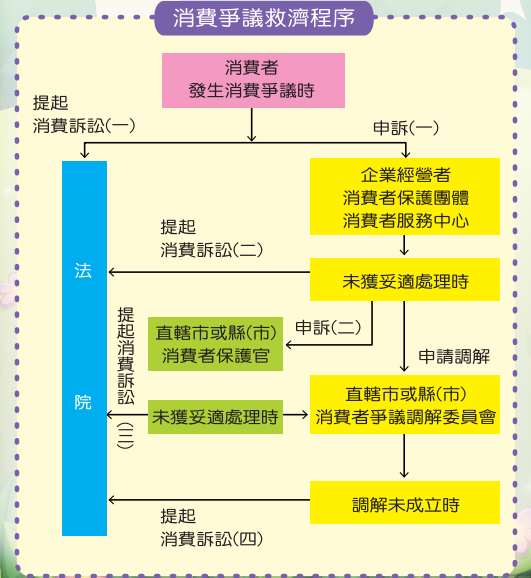 